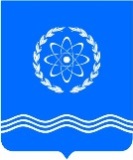 				ОБНИНСКОЕ  ГОРОДСКОЕ  СОБРАНИЕГОРОДСКОГО ОКРУГА «ГОРОД ОБНИНСК»П Р О Т О К О Л  № 06г. Обнинск 									от 24 ноября 2020 годаПредседательствующий: Артемьев Г.Ю. –   Глава городского самоуправления,							Председатель городского Собрания.Присутствовали депутаты городского Собрания:Светлаков В.Б. – заместитель Председателя городского Собрания;Отсутствовали депутаты городского Собрания:Березнер Л.А.; Гуров З.Р.; Заеленков Д.Н.; Краско С.П.; Наруков В.В.; Фрай Ю.В.; Ярзуткин В.В.Приглашены:Ананьев Г.Е. – заместитель главы Администрации города по экономическим вопросам;Володичева Е.В. – главный специалист отдела регулирования в сфере ЖКХ Управления тарифного регулирования Министерства конкурентной политики Калужской области;Давыдова О.А. – главный инспектор Контрольно-счетной палаты;Капинус К.В. – председатель Контрольно-счетной палаты;Леонова Т.Н. – глава Администрации города;Максимова Г.К. – начальник отдела тарифной политики Администрации города;Онуфриева И.В. – председатель комитета по охране окружающей среды, контролю в сферах благоустройства и экологии;Панков В.Н. – заместитель начальника Управления социальной защиты населения;Помещикова С.А. –  начальник правового Управления Администрации города;Попова Т.С. – заместитель главы Администрации города по социальным вопросам;Раудуве И.В. – начальник Управления городского хозяйства Администрации города.Представители средств массовой информации.ПроектПОВЕСТКА ДНЯ:Об утверждении структуры Администрации (исполнительно-распорядительного органа) городского округа «Город Обнинск»Пахоменко К.В. –  председатель комитета по бюджету, финансам и налогам Помещикова С.А. – начальник правового управления О внесении изменений в решение Обнинского городского Собрания от 01.06.2010 № 03-06 «Об утверждении Положения «О порядке и условиях проведения конкурса на замещение вакантной должности главы Администрации (исполнительно-распорядительного органа) городского округа «Город Обнинск», проекта контракта с главой Администрации (исполнительно-распорядительного органа) городского округа «Город Обнинск»Пахоменко К.В. –  председатель комитета по бюджету, финансам и налогамПомещикова С.А. – начальник правового управленияОб утверждении Положения о комиссии по соблюдению требований к служебному поведению главы Администрации (исполнительно-распорядительного органа) городского округа «Город Обнинск» и урегулированию конфликта интересов	Пахоменко К.В. –  председатель комитета по бюджету, финансам и налогамО внесении изменений в Положение о порядке проведения оценки регулирующего воздействия проектов муниципальных нормативных правовых актов городского округа «Город Обнинск», утвержденное решением Обнинского городского Собрания от 31.01.2017 № 05-25           Пахоменко К.В. –  председатель комитета по бюджету, финансам и налогамО назначении на должность  аудитора Контрольно-счетной палаты муниципального образования «Город Обнинск»	Пахоменко К.В. –  председатель комитета по бюджету, финансам и налогамКапинус К.В. – председатель Контрольно-счетной палатыО вручении персональных поздравлений ветеранам Великой Отечественной войны и об установлении на 2021 год единовременной социальной выплаты гражданам в связи с юбилейными днями рожденияЗыков А.А. – председатель комитета по социальной политике        Панков В.Н. – заместитель начальника Управления социальной защиты населения города ОбнинскаО реализации Положения о порядке выплаты денежной компенсации за наем (поднаем) жилых помещений, утвержденного решением Обнинского городского Собрания от 27.09.2016 № 04-18, в 2020 – 2021 годахЗыков А.А. – председатель комитета по социальной политикеОб установлении размера отчисления части прибыли в бюджет муниципального образования «Город Обнинск» муниципальными унитарными предприятиями по результатам хозяйственной деятельности за 2020 годПахоменко К.В. –  председатель комитета по бюджету, финансам и налогамАнаньев Г.Е. – заместитель главы Администрации города по экономическому развитиюОб утверждении перечня должностных лиц Администрации города Обнинска, уполномоченных осуществлять муниципальный лесной контроль на территории муниципального образования «Город Обнинск»Макаров В.О. –депутат городского СобранияРаудуве И.В. – начальник управления городского хозяйстваО приобретении общеобразовательного учреждения на 1000 мест по адресу: Калужская область, город Обнинск, микрорайон № 1 жилого района «Заовражье»Пахоменко К.В. – председатель комитета по бюджету, финансам и налогамАнаньев Г.Е. – заместитель главы Администрации города по экономическому развитиюО внесении изменений в решение Обнинского городского Собрания от 26.11.2013 № 08-49 «О муниципальном дорожном фонде»Пахоменко К.В. – председатель комитета по бюджету, финансам и налогамРаудуве И.В. – начальник управления городского хозяйстваО признании утратившим силу решения Обнинского городского Собрания от 25.08.2015 № 11-73 «Об утверждении Положения о софинансировании расходов по организации дорожной деятельности в отношении автомобильных дорог общего пользования в границах муниципального образования «Город Обнинск»Пахоменко К.В. – председатель комитета по бюджету, финансам и налогамРаудуве И.В. – начальник управления городского хозяйстваО согласовании проекта Постановления Губернатора Калужской области «Об установлении предельных (максимальных) индексов изменения размера вносимой гражданами платы за коммунальные услуги в муниципальных образованиях Калужской области на период с 1 января 2020 года по 2023 год»Анциферов Р.Г. – председатель комитета по жилищно-коммунальным услугам Володичева Е.В. – главный специалист отдела регулирования в сфере ЖКХ Управления тарифного регулирования Министерства конкурентной политики Калужской областиО внесении изменений в Приложение № 2 к решению Обнинского городского Собрания «Об утверждении Положения о Совете органов местного самоуправления городского округа «Город Обнинск» по оценке регулирующего воздействия проектов нормативных правовых актов, устанавливающих новые или изменяющих ранее предусмотренные нормативными правовыми актами обязанности для субъектов предпринимательской и инвестиционной деятельности» от 31.01.2017 № 06-25Светлаков В.Б. – заместитель Председателя городского СобранияО создании комиссии по соблюдению требований к служебному поведению лиц, замещающих муниципальные должности, и урегулированию конфликта интересовПахоменко К.В. –  председатель комитета по бюджету, финансам и налогамО направлении депутата Обнинского городского Собрания в комиссию Администрации города по соблюдению требований к служебному поведению руководителей муниципальных учреждений города Обнинска и урегулированию конфликта интересовПахоменко К.В. –  председатель комитета по бюджету, финансам и налогамПомещикова С.А. – начальник правового управленияРазное: АРТЕМЬЕВ Г.Ю. открыл заседание городского Собрания и поприветствовал всех присутствующих. Сообщил, что в зале присутствует 22 депутата. Предложил принять повестку дня за основу. Поставил это предложение на голосование.ГОЛОСОВАЛИ: «за» - 22 «против» - 0, «воздержались» - 0.АРТЕМЬЕВ Г.Ю. спросил, есть ли дополнения  и предложения в повестку дня.Дополнений и предложений от депутатов не поступило. Предложил проголосовать за повестку дня в целом.ГОЛОСОВАЛИ: «за» - 22, «против» - 0, «воздержались» - 0.1.СЛУШАЛИ: ПАХОМЕНКО К.В. по первому вопросу повестки заседания городского Собрания «Об утверждении структуры Администрации (исполнительно-распорядительного органа) городского округа «Город Обнинск»».ПАХОМЕНКО К.В. доложил, что в соответствии с Уставом муниципального образования «Город Обнинск» глава Администрации города обязан предоставить для утверждения в Обнинское городское Собрание структуру Администрации города в течение 45 дней после вступления в должность. Такой проект решения предоставлен, изменения по сравнению с предыдущей структурой Администрации города отсутствуют. Проект решения рассмотрен на заседании комитета по законодательству и местному самоуправлению и рекомендован к принятию Обнинским городским Собранием. АРТЕМЬЕВ Г.Ю. спросил, есть ли вопросы к докладчику?Вопросы не поступили. Поставил проект решения на голосование.ГОЛОСОВАЛИ: «за» - 22, «против» - 0, «воздержались» - 0.Решение № 01-06 принято и прилагается.2.СЛУШАЛИ: ПАХОМЕНКО К.В. по второму вопросу повестки заседания городского Собрания «О внесении изменений в решение Обнинского городского Собрания от 01.06.2010 № 03-06 «Об утверждении Положения «О порядке и условиях проведения конкурса на замещение вакантной должности главы Администрации (исполнительно-распорядительного органа) городского округа «Город Обнинск», проекта контракта с главой Администрации (исполнительно-распорядительного органа) городского округа «Город Обнинск».ПАХОМЕНКО К.В. доложил, что данный проект решения разработан на основании предложений прокуратуры города Обнинска в связи с внесением изменений в Федеральный закон «О муниципальной службе в Российской Федерации».Вносятся изменения в перечень документов, предоставляемых кандидатом на должность главы Администрации города. В частности, с введением электронных трудовых книжек кандидат может предоставлять не только бумажную трудовую книжку, но и сведения о своей трудовой деятельности, отражаемые в электронной системе.Проект решения рассмотрен на заседании комитета по законодательству и местному самоуправлению и рекомендован к принятию Обнинским городским Собранием.АРТЕМЬЕВ Г.Ю. предложил задать вопросы.Вопросы не поступили. Поставил проект решения на голосование.ГОЛОСОВАЛИ: «за» - 22, «против» - 0, «воздержались» - 0.Решение № 02-06 принято и прилагается.3. СЛУШАЛИ: ПАХОМЕНКО К.В. по третьему вопросу повестки заседания городского Собрания «Об утверждении Положения о комиссии по соблюдению требований к служебному поведению главы Администрации (исполнительно-распорядительного органа) городского округа «Город Обнинск» и урегулированию конфликта интересов».ПАХОМЕНКО К.В. доложил, что на предыдущих заседаниях Обнинского городского Собрания был принят ряд документов, направленных на борьбу с коррупцией в отношении депутатов Обнинского городского Собрания, сегодня предлагается рассмотреть аналогичный проект решения в отношении главы Администрации города Обнинска.Проект предложен прокуратурой города Обнинска, рассмотрен на заседании комитета по законодательству и местному самоуправлению и рекомендован к принятию Обнинским городским Собранием.АРТЕМЬЕВ Г.Ю. спросил, есть ли вопросы?Вопросы не поступили. Поставил проект решения на голосование.ГОЛОСОВАЛИ: «за» - 22, «против» - 0, «воздержались» - 0.Решение № 03-06 принято и прилагается.4. СЛУШАЛИ: ПАХОМЕНКО К.В. по четвертому вопросу повестки заседания городского Собрания «О внесении изменений в Положение о порядке проведения оценки регулирующего воздействия проектов муниципальных нормативных правовых актов городского округа «Город Обнинск», утвержденное решением Обнинского городского Собрания от 31.01.2017 № 05-25».ПАХОМЕНКО К.В. доложил, что проект решения разработан в связи с изменением законодательства об оценке регулирующего воздействия. Если раньше не подлежали такой оценке проекты нормативных правовых актов, устанавливающие налоги и сборы, а также бюджетные правоотношения, то сейчас этот перечень дополнен нормативными правовыми актами, принятыми в связи с чрезвычайными ситуациями. Проект решения рекомендован к принятию прокуратурой города Обнинска, рассмотрен на заседании комитета по законодательству и местному самоуправлению и рекомендован к принятию Обнинским городским Собранием.АРТЕМЬЕВ Г.Ю. предложил задать вопросы.Вопросы не поступили. Поставил проект решения на голосование.ГОЛОСОВАЛИ: «за» - 22, «против» - 0, «воздержались» - 0.Решение № 04-06 принято и прилагается.5. СЛУШАЛИ: ПАХОМЕНКО К.В. по пятому вопросу повестки заседания городского Собрания «О назначении на должность  аудитора Контрольно-счетной палаты муниципального образования «Город Обнинск».ПАХОМЕНКО К.В. доложил, что в связи с тем, что Капинус Константин Валериевич назначен на должность Председателя Контрольно-счетной палаты, освободилась должность аудитора, на которую предлагается назначить Давыдову Ольгу Александровну.Предложил Капинусу Константину Валериевичу дополнить информацию об Ольге Александровне.КАПИНУС К.В. добавил, что Давыдова О.А. отвечает всем требованиям соответствия на должность аудитора Контрольно-счетной палаты. Ольга Александровна имеет два высших образования, работает в Контрольно-счетной палате с апреля 2011 года. Также имеет опыт работы на руководящих должностях в финансовых структурах как областного, так и федерального уровня.В Контрольно-счетной палате Ольга Александровна руководит наиболее значимыми контрольными и экспертно-аналитическими мероприятиями.Данный проект решения рассмотрен на заседании комитета по законодательству местному самоуправлению и рекомендован к принятию городским Собранием.АРТЕМЬЕВ Г.Ю. спросил, есть ли вопросы, другие предложения?СВЕТЛАКОВ В.Б. спросил, какие функции будет выполнять Ольга Александровна на новой должности?КАПИНУС К.В. ответил, что Ольга Александровна фактически будет возглавлять все контрольные и аналитические мероприятия Контрольно-счетной палаты, также определять планы работ, подписывать акты.АРТЕМЬЕВ Г.Ю. отметил, что аудитор Контрольно-счетной палаты – это независимый сотрудник, который самостоятельно принимает решения подписывать те или иные акты или нет.АРТЕМЬЕВ Г.Ю. поставил проект решения на голосование.ГОЛОСОВАЛИ: «за» - 22, «против» - 0, «воздержались» - 0.Решение № 05-06 принято и прилагается.6. СЛУШАЛИ: ЗЫКОВА А.А. по шестому вопросу повестки заседания городского Собрания «О вручении персональных поздравлений ветеранам Великой Отечественной войны и об установлении на 2021 год единовременной социальной выплаты гражданам в связи с юбилейными днями рождения».ЗЫКОВ А.А. сообщил, что с целью реализации указания Президента Российской Федерации о вручении персональных поздравлений Президента Российской Федерации ветеранам Великой Отечественной войны, а также в целях оказания мер социальной поддержки гражданам, постоянно проживающим в городе Обнинске, в связи с юбилейными днями рождения начиная с 90-летнего возраста и далее каждые пять лет предлагается установить единовременную социальную выплату в размере 3000 рублей.Управлению социальной защиты населения города Обнинска организовать вручение персональных поздравлений Президента Российской Федерации ветеранам Великой Отечественной войны, также производить оплату на основании заявления, поданного юбиляром в Управление социальной защиты населения Администрации города Обнинска не позднее 3-х месяцев со дня достижения юбилейной даты.Добавил, что в 2020 году юбиляров было 153 человека, в 2021 году ожидается таких поздравлений 244.Проект решения рассмотрен на заседании комитета по социальной политике и рекомендован к принятию Обнинским городским Собранием.АРТЕМЬЕВ Г.Ю. предложил задать вопросы?Вопросы не поступили. Поставил проект решения на голосование.ГОЛОСОВАЛИ: «за» - 22, «против» - 0, «воздержались» - 0.Решение № 06-06 принято и прилагается.7. СЛУШАЛИ: ЗЫКОВА А.А. по седьмому вопросу повестки заседания городского Собрания «О реализации Положения о порядке выплаты денежной компенсации за наем (поднаем) жилых помещений, утвержденного решением Обнинского городского Собрания от 27.09.2016 № 04-18, в 2020 – 2021 годах».ЗЫКОВ А.А. доложил, что данный проект решения разработан на основании обращения руководства ФГБУЗ КБ № 8 ФМБА России с просьбой не учитывать в доходах выплаты, установленные Правительством Российской Федерации, субъектом Российской Федерации медицинским работникам, участвующим в заявочной кампании (выплаты денежной компенсации за наем (поднаем) жилых помещений), в качестве дохода специалиста, оказывающего и участвующего в оказании медицинской помощи,  а также, обеспечивающего оказание медицинской помощи по диагностике и лечению новой коронавирусной инфекции (COVID-19).Проект решения рассмотрен на заседании комитета по социальной политике и рекомендован к принятию Обнинским городским Собранием.АРТЕМЬЕВ Г.Ю. добавил, что благодаря оперативной работе комитета по социальной политике Обнинское городское Собрание рассматривает данный проект решения еще до завершения заявочной кампании.Отметил, что в Законодательном Собрании Калужской области порекомендовали главам районов и округов, где существуют подобные программы о порядке выплаты денежной компенсации за наем (поднаем) жилых помещений, не учитывать установленные выплаты Правительством Российской Федерации и субъектом Российской Федерации медицинским работникам, участвующим в оказании медицинской помощи по диагностике и лечению новой коронавирусной инфекции (COVID-19).АРТЕМЬЕВ Г.Ю. спросил, есть ли вопросы, предложения?Вопросы и предложения не поступили. Поставил проект решения на голосование.ГОЛОСОВАЛИ: «за» - 22, «против» - 0, «воздержались» - 0.Решение № 07-06 принято и прилагается.8. СЛУШАЛИ: ПАХОМЕНКО К.В. по восьмому вопросу повестки заседания городского Собрания «Об установлении размера отчисления части прибыли в бюджет муниципального образования «Город Обнинск» муниципальными унитарными предприятиями по результатам хозяйственной деятельности за 2020 год».ПАХОМЕНКО К.В. доложил, что данный проект решения направляется в Обнинское городское Собрание ежегодно. В текущем году, на основании прогноза итогов финансово-хозяйственной деятельности муниципальных предприятий Администрация города предлагает установить процент отчисления от чистой прибыли в бюджет города 5% для всех предприятий.Проект решения рассмотрен на заседании комитета по экономической политике, а также на заседании комитета по бюджету, финансам и налогам и рекомендован к принятию Обнинским городским Собранием.АРТЕМЬЕВ Г.Ю. спросил, есть ли вопросы?Вопросы не поступили. Поставил проект решения на голосование.ГОЛОСОВАЛИ: «за» - 22, «против» - 0, «воздержались» - 0.Решение № 08-06 принято и прилагается.9. СЛУШАЛИ: МАКАРОВА В.О. по девятому вопросу повестки заседания городского Собрания «Об утверждении перечня должностных лиц Администрации города Обнинска, уполномоченных осуществлять муниципальный лесной контроль на территории муниципального образования «Город Обнинск».МАКАРОВ В.О. доложил, что в соответствии с Федеральным законом от 06.10.2003 № 131-ФЗ «Об общих принципах организации местного самоуправления в Российской Федерации» органы местного самоуправления обязаны осуществлять муниципальный контроль в отношении отдельных правоотношений: земельных, жилищных, содержания дорог, а также лесной контроль. Проект решения предлагает  утвердить перечень должностных лиц Администрации города, которые будут осуществлять лесной контроль на территории города Обнинска – это сотрудники Комитета по охране окружающей среды, контролю в сферах благоустройства и экологии Управления городского хозяйства Администрации города.Проект решения рассмотрен на заседании комитета по экономической политике и рекомендован к принятию Обнинским городским Собранием.АРТЕМЬЕВ Г.Ю. спросил, есть ли другие предложения?Предложений не поступило. Поставил проект решения на голосование.ГОЛОСОВАЛИ: «за» - 22, «против» - 0, «воздержались» - 0.Решение № 09-06 принято и прилагается.10. СЛУШАЛИ: ПАХОМЕНКО К.В. по десятому вопросу повестки заседания городского Собрания «О приобретении общеобразовательного учреждения на 1000 мест по адресу: Калужская область, город Обнинск, микрорайон № 1 жилого района «Заовражье».ПАХОМЕНКО К.В. доложил, что в целях реализации мероприятий на 2020 год муниципальной программы «Развитие системы образования города Обнинска», а также государственной программы Калужской области «Развитие общего и дополнительного образования в Калужской области»,  предлагается приобрести в муниципальную собственность объект «Общеобразовательное учреждение на 1000 мест, на земельном участке с кадастровым номером 40:27:030401:2645, расположенный по адресу: Калужская область, город Обнинск, микрорайон № 1 жилого района «Заовражье».Проект решения рассмотрен на заседании комитета по бюджету, финансам и налогам и рекомендован к принятию Обнинским городским Собранием.АРТЕМЬЕВ Г.Ю. предложил задать вопросы?СЕРГЕЕВА Л.А. поинтересовалась, у данного объекта в дальнейшем будет точный адрес с улицей и номером дома?ПАХОМЕНКО К.В. ответил, что у данного строения будет наименование улицы Поленова.ЖУРАВЛЕВ М.В. спросил, когда новая школа начнет обучать детей?ПАХОМЕНКО К.В. ответил, что приобретение школы и срок сдачи эксплуатации школы – это два разных вопроса. Про запуск школы лучше уточнить у начальника управления общего образования Администрации города Т.В. Волнистовой.ЛЕОНОВА Т.Н. добавила, что школа начнет свою рабочую деятельность уже после нового года, т.к. появится руководитель школы. Дети начнут свой учебный процесс в новой школе с сентября 2021 года.БОРОДИН А.В. поинтересовался, у данной школы будет два руководителя или один?ЛЕОНОВА Т.Н. ответила, что на все вопросы по укомплектованности школы сможет ответить начальник управления общего образования Администрации города Т.В. Волнистова.АРТЕМЬЕВ Г.Ю. поставил проект решения на голосование.ГОЛОСОВАЛИ: «за» - 22, «против» - 0, «воздержались» - 0.Решение № 10-06 принято и прилагается.11. СЛУШАЛИ: ПАХОМЕНКО К.В. по одиннадцатому вопросу повестки заседания городского Собрания «О внесении изменений в решение Обнинского городского Собрания от 26.11.2013 № 08-49 «О муниципальном  дорожном фонде».ПАХОМЕНКО К.В. доложил, что настоящий проект решения подготовлен в соответствии со ст. 179.4 Бюджетного кодекса РФ, согласно которой порядок формирования и использования бюджетных ассигнований муниципального дорожного фонда устанавливается решением представительного органа муниципального образования.Порядок формирования и использования бюджетных ассигнований муниципального дорожного фонда муниципального образования «Город Обнинск», утвержден решением Обнинского городского Собрания от 26.11.2013 № 08-49 «О муниципальном дорожном фонде», п.п. 8 п. 2 которого определено, что объем бюджетных ассигнований муниципального дорожного фонда утверждается решением Обнинского городского Собрания о бюджете муниципального образования «Город Обнинск» на очередной финансовый год и плановый период в размере не менее суммы прогнозируемого объема доходов бюджета города Обнинска, в том числе от безвозмездных поступлений от физического или юридического лица на финансовое обеспечение дорожной деятельности в отношении автомобильных дорог общего пользования местного значения, в том числе добровольные пожертвования в доходы муниципального дорожного фонда.Проект решения рассмотрен на заседании комитета по бюджету, финансам и налогам и рекомендован к принятию Обнинским городским Собранием.АРТЕМЬЕВ Г.Ю. спросил, есть ли вопросы?Вопросы не поступили. Поставил проект решения на голосование.ГОЛОСОВАЛИ: «за» - 22, «против» - 0, «воздержались» - 0.Решение № 11-06 принято и прилагается.12. СЛУШАЛИ: ПАХОМЕНКО К.В. по двенадцатому вопросу повестки заседания городского Собрания «О признании утратившим силу решения Обнинского городского Собрания от 25.08.2015 № 11-73 «Об утверждении Положения о софинансировании расходов по организации дорожной деятельности в отношении автомобильных дорог общего пользования в границах муниципального образования «Город Обнинск».ПАХОМЕНКО К.В. доложил, что предлагается признать утратившим силу решение Обнинского городского Собрания от 25.08.2015 № 11-73 «Об утверждении Положения о софинансировании расходов по организации дорожной деятельности в отношении автомобильных дорог общего пользования в границах муниципального образования «Город Обнинск».Пояснил, что финансирование дорожной деятельность осуществляется в соответствии с муниципальной программой муниципального образования «Город Обнинск» «Дорожное хозяйство города Обнинска», утвержденной постановлением Администрации г. Обнинска от 27.10.2014 № 2041-п. Одним из мероприятий данной программы является выполнение комплекса работ по ремонту внутридворовых проездов в рамках деятельности ТОС, которые могут быть осуществлены, в том числе путем софинансирования.В целях нормативного регулирования вопросов софинансирования расходов по организации дорожной деятельности в отношении автомобильных дорог общего пользования, Администрацией города подготовлены изменения в вышеуказанную муниципальную программу, в связи с чем действие решения Обнинского городского Собрания «О внесении изменений в решение Обнинского городского Собрания от 25.08.2015 № 11-73 «Об утверждении Положения о софинансировании расходов по организации дорожной деятельности в отношении автомобильных дорог общего пользования в границах муниципального образования «Город Обнинск» будет являться излишним.Проект решения рассмотрен на заседании комитета по бюджету, финансам и налогам и рекомендован к принятию Обнинским городским Собранием.АРТЕМЬЕВ Г.Ю. предложил задать вопросы?Вопросы не поступили. Поставил проект решения на голосование.ГОЛОСОВАЛИ: «за» - 22, «против» - 0, «воздержались» - 0.Решение № 12-06 принято и прилагается.13. СЛУШАЛИ: АНЦИФЕРОВА Р.Г. по тринадцатому вопросу повестки заседания городского Собрания «О согласовании проекта Постановления Губернатора Калужской области «Об установлении предельных (максимальных) индексов изменения размера вносимой гражданами платы за коммунальные услуги в муниципальных образованиях Калужской области на период с 1 января 2020 года по 2023 год».АНЦИФЕРОВ Р.Г. доложил, что данный проект решения является ежегодным. Размер предельного индекса, установленного правительством Российской Федерации на 2021 год для Калужской области, в первом полугодии составит 0 %, во втором полугодии составит 3,4 %, предельно допустимое отклонение составит 2 %, таким образом, размер предельного индекса для Калужской области в первом полугодии – 0 %, во втором полугодии - 5,4 %.В частности для муниципального образования «Город Обнинск» максимально предельный индекс на коммунальные услуги: первое полугодие 2021 года – 0 %; второе полугодие 2021 года – 5,4 %, в том числе: холодное водоснабжение – 21,98 руб./куб. м (3,00 %); водоотведение – 19,18 руб./куб. м (3,00 %); отопление – 1578,89 руб./Гкал (3,00 %); электроснабжение – 5,30 руб./кВт.ч (4,70 %); газоснабжение – 8,14 руб./куб. м (3,00 %), обращение с твердыми коммунальными отходами – 462,16 руб./куб. м (3,00 %). Предложенный проект Постановления губернатора Калужской области соответствует действующему законодательству.Данный вопрос рассмотрен на заседании комитета по жилищно-коммунальным услугам  и рекомендован к принятию Обнинским городским Собранием.АРТЕМЬЕВ Г.Ю. спросил, есть ли вопросы?Вопросы не поступили. Поставил проект решения на голосование.ГОЛОСОВАЛИ: «за» - 22, «против» - 0, «воздержались» - 0.Решение № 13-06 принято и прилагается.14. СЛУШАЛИ: СВЕТЛАКОВА В.Б. по четырнадцатому вопросу повестки заседания городского Собрания «О внесении изменений в Приложение № 2 к решению Обнинского городского Собрания «Об утверждении Положения о Совете органов местного самоуправления городского округа «Город Обнинск» по оценке регулирующего воздействия проектов нормативных правовых актов, устанавливающих новые или изменяющих ранее предусмотренные нормативными правовыми актами обязанности для субъектов предпринимательской и инвестиционной деятельности» от 31.01.2017 № 06-25».СВЕТЛАКОВ В.Б. доложил, что в связи с истечением срока полномочий депутатов Обнинского городского Собрания седьмого созыва необходимо утвердить новый состав Совета органов местного самоуправления по оценке регулирующего воздействия проектов нормативных правовых актов. Поскольку деятельность Совета касается интересов субъектов предпринимательской и инвестиционной деятельности Председателем Совета предлагается назначить Председателя комитета по экономической политике Березнера Льва Александровича и ввести в состав Совета члена того же комитета Макарова Вадима Олеговича. Также в состав Совета входят депутаты Зыков Андрей Александрович и Наруков Вячеслав Владимирович, которые не только возглавляют комитеты Обнинского городского Собрания, но и являются представителями предпринимательского сообщества. Представители Администрации города остались в прежнем составе. Проект решения рассмотрен на заседании комитета по экономической политике и рекомендован для принятия Обнинским городским Собранием.АРТЕМЬЕВ Г.Ю. спросил, есть ли другие предложения?Предложений не поступило. Поставил проект решения на голосование.ГОЛОСОВАЛИ: «за» - 22, «против» - 0, «воздержались» - 0.Решение № 14-06 принято и прилагается.15. СЛУШАЛИ: ПАХОМЕНКО К.В. по пятнадцатому вопросу повестки заседания городского Собрания «О создании комиссии по соблюдению требований к служебному поведению лиц, замещающих муниципальные должности, и урегулированию конфликта интересов».ПАХОМЕНКО К.В. доложил, что в соответствии с Положением по соблюдению требований к служебному поведению лиц, замещающих муниципальных должности, и урегулированию конфликта интересов предлагается включить в состав комиссии депутатов Гурова Зиновия Рудопьяновича, Заеленкова Дмитрия Николаевича, Сергееву Людмилу Александровну, Хоменко Марину Алексеевну, Цивцивадзе Елену Николаевну, а также сотрудников аппарата Гераскину Надежду Георгиевну и Матвеева Валерия Альбертовича. Других предложений по кандидатурам в эту комиссию не поступало.Данный проект решения рассмотрен на заседании комитета по законодательству и местному самоуправлению и рекомендован к принятию городским Собранием.АРТЕМЬЕВ Г.Ю. спросил, есть ли другие предложения?Предложений не поступило. Поставил проект решения на голосование.ГОЛОСОВАЛИ: «за» - 22, «против» - 0, «воздержались» - 0.Решение № 15-06 принято и прилагается.16. СЛУШАЛИ: ПАХОМЕНКО К.В. по шестнадцатому вопросу повестки заседания городского Собрания «О направлении депутата Обнинского городского Собрания в комиссию Администрации города по соблюдению требований к служебному поведению руководителей муниципальных учреждений города Обнинска и урегулированию конфликта интересов».ПАХОМЕНКО К.В. доложил, что Администрацией города Обнинска в адрес Обнинского городского Собрания направлено письмо с просьбой о направлении в комиссию Администрации города по соблюдению требований к служебному поведению руководителей муниципальных учреждений города Обнинска и урегулированию конфликта интересов Самбурова Дмитрия Анатольевича. Комитет по законодательству и местному самоуправлению рассмотрел просьбу Администрации и предлагает направить Самбурав Дмитрия Анатольевича в эту комиссию.АРТЕМЬЕВ Г.Ю. спросил, есть ли другие предложения?Предложений не поступило. Поставил проект решения на голосование.ГОЛОСОВАЛИ: «за» - 22, «против» - 0, «воздержались» - 0.Решение № 16-06 принято и прилагается.АРТЕМЬЕВ Г.Ю. предоставил слово главе Администрации города Т.Н. Леоновой.ЛЕОНОВА Т.Н. поблагодарила депутатов городского Собрания за активную работу, за оперативное принятие решений.Сообщила,  что сегодня состоялась рабочая встреча с первым заместителем руководителя федерального медико-биологического агентства Т.В. Яковлевой, Губернатором Калужской области В.В Шапшой, руководителем Калужского Минздрава А.Ю. Цкаевым, которые в сопровождении  руководителя КБ № 8 М.А. Сергеева провели масштабный обход по медучреждению и обсудили самые наболевшие темы обнинской медицины.В ходе рабочей встрече было принято решение о выделении городу Обнинску 500 млн. рублей на 5 лет для развития КБ № 8.Отметила, что большую работу провел Губернатор Калужской области по переговорам с руководством ФМБА, будучи еще в должности главы Администрации города Обнинска. Министерство здравоохранения Калужской области также взяло состояние КБ № 8   на свой контроль.Добавила, что и в городском Собрании создана временная комиссия по здравоохранению, выразила надежду, что проблемы КБ № 8 теперь будут решаться быстрее.АРТЕМЬЕВ Г.Ю. объявил о закрытии заседания.Глава городского самоуправления,Председатель городского Собрания 						Г.Ю. Артемьев2 – в дело1 – прокуратура1 – Администрация городаАнциферов Р.Г.;Бородин А.В.;Галкин И.А.;Гришин Н.А.;Давыдова Ж..В.;Журавлев М.В.;Зыков А.А.;Корнилова Е.И.;Косинская А.Б.;Макаров В.О.;Нечитайло А.Ю.;Пахоменко К.В.;Самбуров Д.А.;Сергеева Л.А.;Урожаев П.В.;Халецкий Е.В.;Хоменко М.А.;Цивцивадзе Е.Н.;Черкесов В.Н.;Шатухин А.Е.